21210015, г. Витебск, ул. Ленина 5-22,  р/с 3012116952013, ОАО «БПС-Сбербанк», г. Витебск, ул. Ленина 26-2, МФО 153001369, УНП 391041315, телефон -факс: (+375212) 23 07 43, 35-87-87,  МТС: (+37529) 515 45 00, (+37529) 896 45 00, Vel: (+37529) 381-15-00, e-mail: bagira-turizm@mail.ru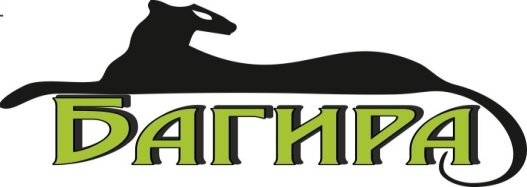 Маршрут следования:Таллинн – Хельсинки – Оулу – Рованиеми(Лапландия) – Хельсинки – РигаВыезды:26.12.2015, 02.01.2016Стоимость 6 100 000 руб. (305€) + 300 000 руб.В стоимость входит: проезд автобусом, проезд на пароме по программе, проживание в отелях, экскурсионная программа (без входных билетов), 4 завтрака на пароме и в отелях.В стоимость тура не входит: мед. страховка, Входной билет в Санта Парк : Взрослый: 35 евро , Детский: 30 евро (3 – 12 лет, младше 3 лет - бесплатно), Катание на собачьих упряжках  - 35 евро взрослый /25 евро детский  до 12 лет /(~10 минут), катание на оленях - 14 евро взрослый/   12 евро детский до 12 лет/  (~500 метров)